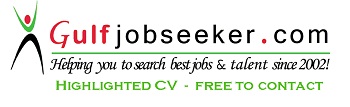 KAJA MAIDEEN HAJI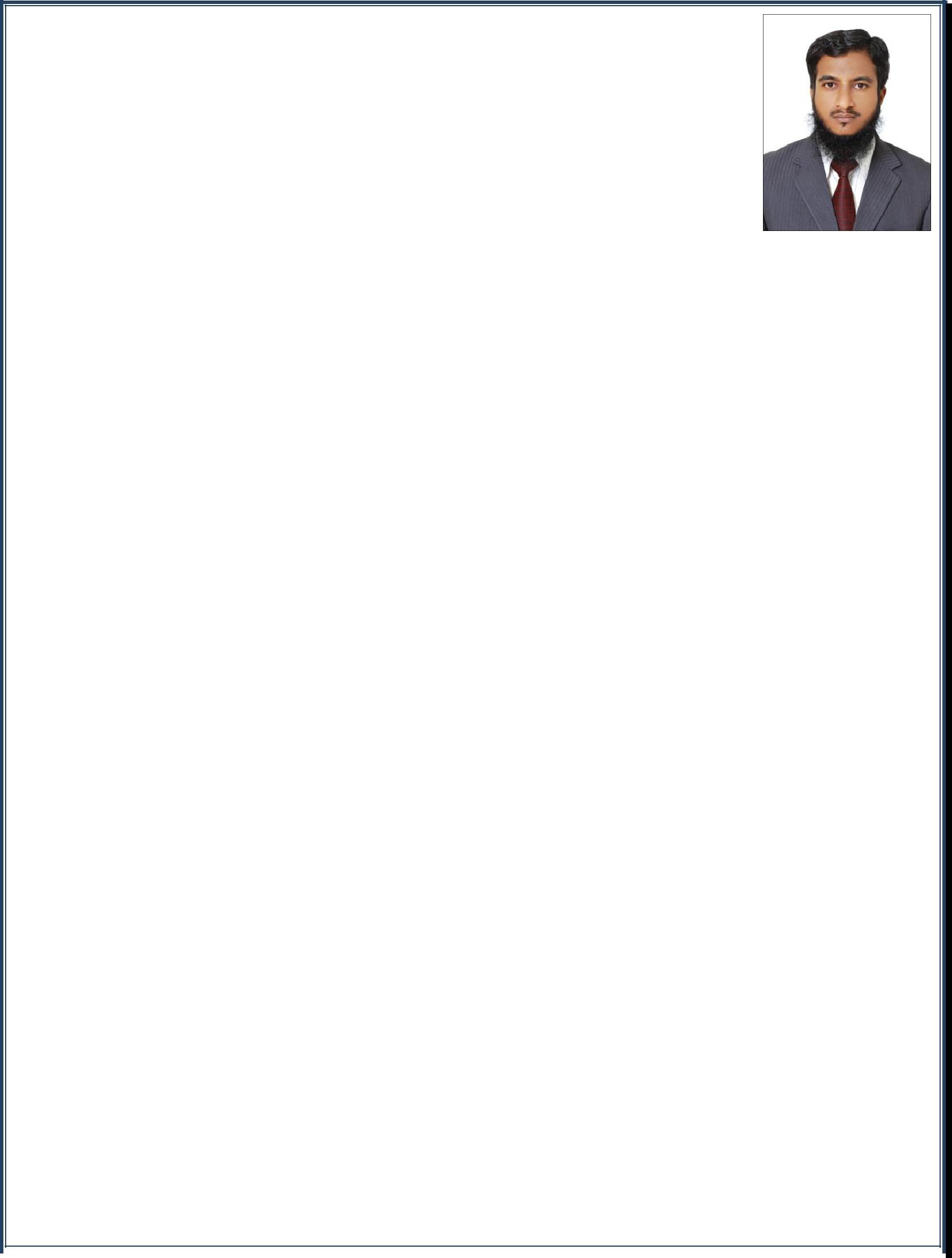 kaja.maideen.haji@gmail.comNetwork Infrastructure Management Specialist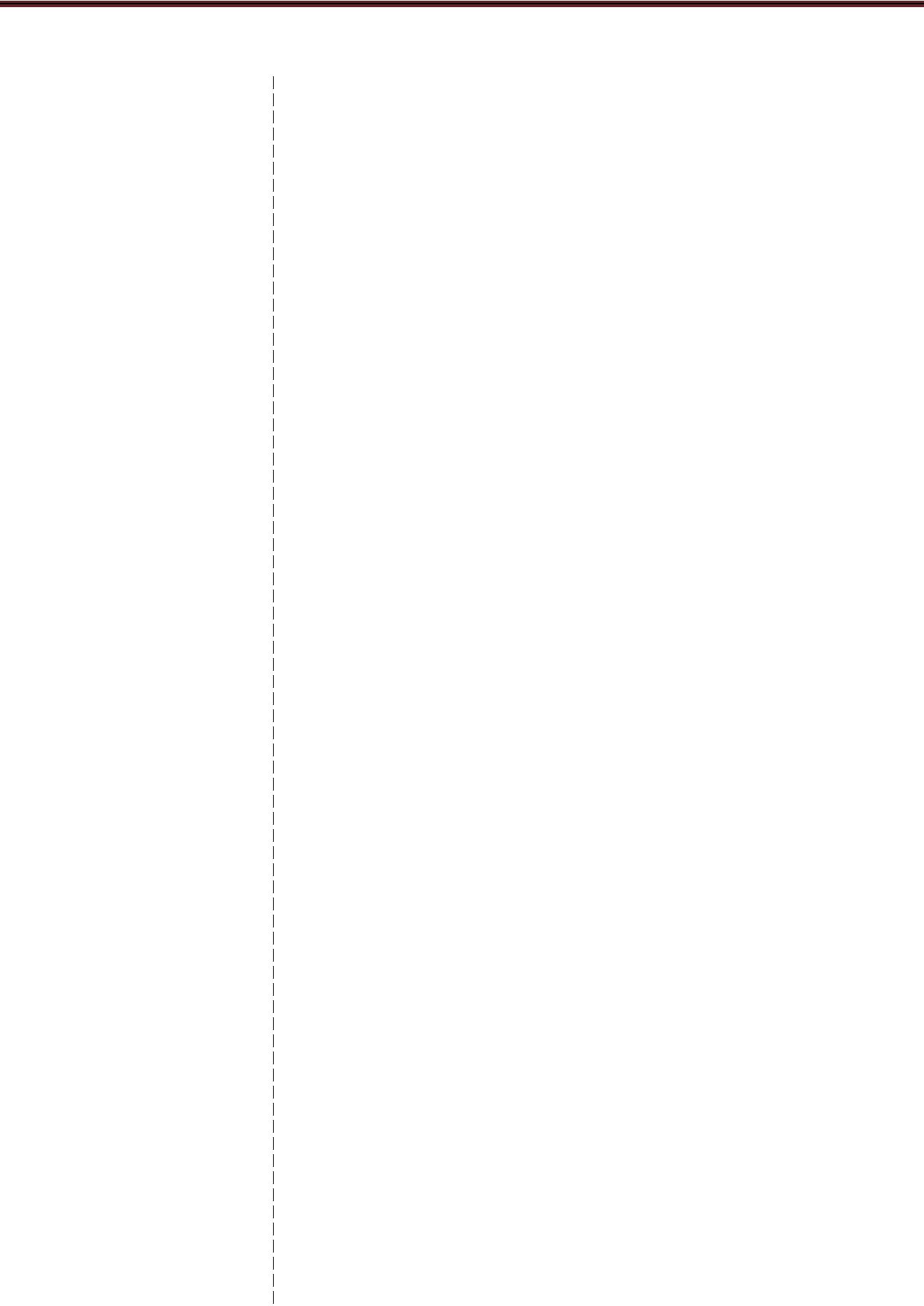 EXPERTISENetwork Infrastructure Network protocols Wired and Wireless CISCO Network devices CISCO IOS® & Tools Research Lab Admin Information Security Network Strategy PlanningProject ManagementBusiness AnalysisAnalytical SkillsQuality AssuranceLeadership AcumenPROFILE SUMMARYHaving more than 10 years of total experience in Computer Networking, IT and Embedded Systems on various positions. Around 9 years of work experience with technical experts and team members in Cisco Systems Inc., CA, USA and Bangalore, India from offshore. Handled multiple teams as Escalation Engineer and led a Network Protocol Testing team as Team Lead. Exceptional record of Team Leading with professional approach, good interpersonal and communication skills with team building nature and handled teams located across the globe. Worked as Project Quality Analyst (PQA) and have good exposure to Quality Processes, Industry Standards and Information Security (InfoSec) guidelines. Having extensive experience as CISCO Research laboratory Admin with more than 200 hardware platforms including Cisco Routers, Switches with Linux, Solaris and Windows Servers. Expertise in wide variety of CISCO Network products like Routers, Switches, Firewalls, Wireless Access Points, AAA Servers, Voice Solutions, Network Management Software and Access Technologies.Proficient in testing various TCP/IP Network Protocols in Cisco IOS® that includes LAN, WAN, Voice, Wireless, Access Protocols and Routing Protocols. Hands on Experience in using variety of Network Traffic Generators like Ixia, Spirent, and Agilent. Experience in analysing Network Traffic Pattern with Network Protocol Analysers like OmniPeek (AeroPeek for Wireless Networks), Wireshark. Involved in Black box Testing, White box Testing, Systems Testing, POC etc. Completed CCNA and preparing for other certifications. 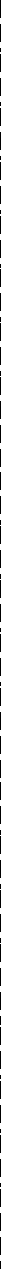 Responsibilities:Consulting and helping Small and Medium Business (SMB) Clients to plan their Network and IT infrastructure in optimal, safe and secure way based on their business needs. Coordinating in requirement specification, design, purchasing and implementing the solutions. Helping to implement the solutions in optimal way, thereby reducing delays and troubleshoot the problems during execution. Company: HCL Technologies Ltd., (Cisco Offshore Development), Chennai, INDIA.	AUG 2004 – JUL 2013Client  : Access Technology Group, Cisco Systems Inc., CA, USA.Role	: Escalation Engineer / Lead Engineer  (MAY 2009 – JUL 2013)Responsibilities:Handling CAP, Severity 1 and Priority 1 cases reported by the Cisco Customers, responding promptly and supporting them Round the Clock. Coordinating different teams like Cisco Engineering Development, Cisco TAC and Cisco Testing teams in order to resolve the customer problems in a timely manner. Simulating Real Time customer environments with available hardware and software resources in the local labs, identifying different symptoms and actual root cause of the problems. Working with Cisco TAC on complex Customer Simulations, getting Cisco or Other Vendor devices, software that are required for case resolution. Working with Customer Engineers and Troubleshooting on the Customer Networks after scheduling downtime in customer locations. Checking team’s common case list (bug queue), helping and coordinating with the Engineering Development and TAC teams on resolving Customer Found Defects in order to avoid future customer escalations. Maintaining individual case list (bug queue) on hot issues, recreating the bugs in the local lab and helping the Development team to resolve them quickly. Attending Weekly-Conference Calls with Cisco Managers in San Jose, CA, USA and in Bangalore, INDIA and updating them about the actual progress on Customer cases. Getting updates (TOI) on new Cisco Engineering Developments like Latest Router Platforms, Interface Cards and Network Modules to support the customers effectively. Ordering new hardware requirements like Latest Routers, Interface cards, Network Modules after identifying and collecting team requirements, on Quarterly Budget. Being the Lab Admin for the entire team, keeping all the systems and services up and running like FTP, TFTP, and DHCP Servers, Traffic Generators etc. Being responsible for 3 Cisco Internal Teams, helping other Cisco Teams in San Jose, CA, USA and Bangalore, INDIA on top customer cases. Coordinating with Cisco Infrastructure Teams (Cisco IT) to align the internal lab with Cisco Standard Procedures. Keeping Local Lab Inventory up-to-date with hardware (Cisco Routers, Switches, Linux, Windows Servers, Cisco Call Manager, Simulators, and Traffic Generators) and software package details (Packet Analyzers and different emulating software etc.) Helping the teams to support all ISR-G1 (800, 1800, 2800, and 3800), ISR-G2 (800, 1900, 2900 and 3900) and legacy platforms (2600, 3600, 3700) with all the supported cards and modules for Ethernet, Wireless, Crypto, ATM, DSL, Serial and Voice related customer cases. Training and mentoring new resources on router and switch configurations, traffic generators’ configurations and lab related activities. Client  : Automated Test Center (Formerly Automated Regression Facility), Cisco Systems Inc., CA, USA.Role	: Team Lead / Lead Engineer  (JULY 2007 – APR 2009)Responsibilities:Testing Layer2/Layer3 protocols in Cisco IOS® software for Dial and Carrier Services iEdge Technology Area. Taking up new testbeds and integrating them for regression testing. Including new technology area scripts into production and covering more features during regression testing for Cisco IOS® Finding defects, reporting them and follow-up with all the reported defects until they come to a closed state. Manually configuring the devices like Routers, Switches, AAA servers and providing details if they are asked by Development teams. Starting up new initiatives like different types of testing to find more defects. Following up with Customer Engineers for Customer Found Defects and helping them to resolve the defects quickly. Being a Project Quality Analyst (PQA) and Software Configuration Management (SCM) facilitator, taking care of quality of the deliverables and processes followed in the project. Conducting / Participating in Internal audits for Project deliverables, Process adherence and information security (InfoSec) awareness. Knowledge sharing thru Presentations on Technical subjects, Quality and Processes. Mentoring / training new resources. Participating in OPS reviews about the project status and progress. Started many new initiatives like White box testing, Random testing etc. Analyzing, Verifying and improving Code coverage for Cisco IOS® components thru different tools like CFlow and CTC++. Working closely with Customer Managers and Engineers to update the progress of project and also monitoring the progress of team members. Client  : Automated Test Center (Formerly Automated Regression Facility), Cisco Systems Inc., CA, USA.Role	: Regression Test Engineer / Member Technical Staff  (MAR 2005 – JUN 2007)Responsibilities:Testing Layer2/Layer3 protocols in Cisco IOS® software. Taking up new testbeds and integrating them for regression testing. Finding more defects, reporting them and follow-up all the reported defects. Manually configuring the devices like Routers, Switches, AAA servers and providing details. Following up with Customer Engineers for Customer Found Defects and helping them. Analyzing, Verifying and improving Code coverage for Cisco IOS® components thru CFlow and CTC++. Following up with Customer Engineers for Customer Found Defects and helping them to resolve the defects quickly. Client  : Voice Technology Solutions, Cisco Systems Inc., CA, USA.Role	: Test Engineer / Member Technical Staff  (AUG 2004 – FEB 2005)Responsibilities:Testing Cisco internal voice testing tool manually that will help other teams to test Cisco IOS® voice features without external voice tools. Collecting all Routers, Network Modules and Port Adapter details that are used with the voice tool in other test teams’ lab setup. To come up with a consolidated testbed(s) that will simulate all testing teams’ topologies. Running regressions for newer versions, detecting defects and cleaning up test reports. Providing support to other testing teams about the usage of the testing tool. Company: KVG Infotech Pvt Ltd., Bangalore, INDIA.	JAN 2003 – AUG 2004Client  : KVG Infotech Pvt Ltd., (Internal Projects).Role	: Embedded Systems EngineerResponsibilities:Developing and testing network drivers for embedded applications that are based on microcontrollers. Experimenting with various SystemV IPC methods in Linux Kernel 2.6. Experimenting with different options to implement given requirements in various methods and on various platforms. Teaching, Training and mentoring new resources. Maintaining lab network, systems with required software. Awards and Appreciations:Got Special Appreciations from different TAC Team Managers for solving escalated issues across different teams on multiple platforms and for timely help. Got Special Appreciations from internal teams and local management for efficient Lab Design and re-structuring. Got SPARC award from Cisco Managers for completing new testbed takeovers in timely manner that was stretching over a period of more than 2 years. Got special appreciations from Senior Cisco Manager for initiating White box testing in an Offshore Regression team that had been originally following Black box testing model. Client-Server technology. It had 4 different modules based on the functionality named Resource Monitoring, Log Database maintenance, Multipage view and Multi monitoring view.Name:	Network Filter Design in CRole:	Concept design and DevelopmentDone at:	MSPVL Polytechnic, Tirunelveli, Tamil Nadu, INDIA.Period:	April 1999Description:	This project is dealt with designing of communication network filters like Constant-K and M-derivedfilters to segregate frequency based on the range like High-pass filter, Low-pass filter, Band pass filter and Band stop filter. This project was developed in C and might be useful for students to design communication filters.TECHNICAL SKILLSProtocolsProtocolsTCP/IP Suite, DHCP, DNS, Telnet, FTP, TFTP, SSH, SNMPRoutingRoutingEIGRP, OSPF, BGP, RIPv1 and v2Switching / LANSwitching / LANEthernet, VLAN, VTP, STP, MSTP, RSTP, HSRP, VRRP, GLBP, 802.1x, EtherchannelEthernet, VLAN, VTP, STP, MSTP, RSTP, HSRP, VRRP, GLBP, 802.1x, EtherchannelWANPPP, Serial, HDLC, ISDN-BRI, T1/E1, T3/E3, DSL, ADSL, SDSL, ATM, VPDN, AAAPPP, Serial, HDLC, ISDN-BRI, T1/E1, T3/E3, DSL, ADSL, SDSL, ATM, VPDN, AAAAccessTTY, VTY, Modems (Analog and Digital)SecuritySecurityACL, NAT, VPNRoutersCisco 8xx (both ISR-G1 and G2), 18xx, 19xx, 26xx, 28xx, 29xx, 36xx, 37xx, 38xx, 39xx,Cisco 8xx (both ISR-G1 and G2), 18xx, 19xx, 26xx, 28xx, 29xx, 36xx, 37xx, 38xx, 39xx,Cisco 72xx, 73xx, 76xx, 10KSwitchesSwitchesCisco 2950, 2960, 3550, 3560, Cat 4K, Cat 6500WirelessWirelessCisco 32xx (ISR), WLC in SME module for ISR-G2 (29xx, 39xx)FirewallFirewallCisco ASA 5500Cisco IOS®Cisco IOS®12.2x, 12,2Sx, 12.3x, 12.4x, 15.x, PIX OS 8.x and Cat OSCisco ToolsCisco ToolsCisco Security Device Manager (SDM), Cisco Prime 4.x / CiscoWorks 4.x, Cisco UnifiedCisco Security Device Manager (SDM), Cisco Prime 4.x / CiscoWorks 4.x, Cisco UnifiedCall Manager (CUCM) / Cisco Call Manager (CCM)Traffic GeneratorsTraffic GeneratorsIxia, Spirent (SmartBits with SmartFlow, SmartWindow and TestCenter), AgilentIxia, Spirent (SmartBits with SmartFlow, SmartWindow and TestCenter), AgilentNetwork ToolsNetwork ToolsWireshark / Ethreal, WildPackets OmniPeek, Colasoft PacketPlayerWireshark / Ethreal, WildPackets OmniPeek, Colasoft PacketPlayerOS ServersOS ServersRedHat Linux 9.0, RedHat Enterprise Linux 4, Ubuntu 10.04 – 14.04, Solaris 8-11,RedHat Linux 9.0, RedHat Enterprise Linux 4, Ubuntu 10.04 – 14.04, Solaris 8-11,Windows Server 2000, 2003, Workstation XP, 7, 8.xOffice ToolsOffice ToolsMS Office (2003 – 2013), OpenOffice / LibreOfficeScriptingScriptingTCL, ExpectVer. ControlVer. ControlCVS, Clearcase, ClockworksAAA ServersAAA ServersRADIUS (Merit 3.6, Livingston 2.0, Ascend), TACACS+, Cisco Access Register (AR),RADIUS (Merit 3.6, Livingston 2.0, Ascend), TACACS+, Cisco Access Register (AR),Cisco Access Control System (ACS), Cisco Resource Policy Management System (RPMS)Cisco Access Control System (ACS), Cisco Resource Policy Management System (RPMS)PROFESSIONAL EXPERIENCECompany: Shine Systems and Solutions, Chennai, INDIA.Company: Shine Systems and Solutions, Chennai, INDIA.Company: Shine Systems and Solutions, Chennai, INDIA.AUG 2013 – JUL 2015Client: Multiple SMB Clients, Chennai, INDIA.: Multiple SMB Clients, Chennai, INDIA.Role: Freelance Network Consultant: Freelance Network ConsultantEDUCATION / CERTIFICATIONS   Bachelor of Engineering in Computer Science and Engineering with 68%   Bachelor of Engineering in Computer Science and Engineering with 68%(1999 – 2002)(1999 – 2002)Noorul Islam College of Engineering, M.S.University, Tamil Nadu, INDIA.Noorul Islam College of Engineering, M.S.University, Tamil Nadu, INDIA.   Diploma in Electronics and Communication Engineering with 90%   Diploma in Electronics and Communication Engineering with 90%(1996 – 1999)(1996 – 1999)State Board of Technical Education, Tamil Nadu, INDIA.State Board of Technical Education, Tamil Nadu, INDIA.   Secondary School (SSLC) with 85% in State Board, Tamil Nadu, INDIA.   Secondary School (SSLC) with 85% in State Board, Tamil Nadu, INDIA.(1995 – 1996)(1995 – 1996)   Cisco Certified Network Associate (CCNA) valid until SEP-2016.   Cisco Certified Network Associate (CCNA) valid until SEP-2016.ACADEMIC PROJECTSName:Remote System MonitoringRole:Concept design, Database design and DevelopmentDone at:Berlin Software (I) Pvt Ltd., Nungambakkam, Chennai, INDIA.Period:January 2002Description:This software was designed to monitor remote systems connected to a network and it was based onThis software was designed to monitor remote systems connected to a network and it was based onThis software was designed to monitor remote systems connected to a network and it was based onPERSONAL DETAILSPERSONAL DETAILSFull Name:KAJA MAIDEEN HAJI MOHAMED HANEEFAKAJA MAIDEEN HAJI MOHAMED HANEEFADate of Birth:04-01-1981Marital Status: MarriedMarital Status: MarriedMarital Status: MarriedReligion:IslamIslamNationality:IndianIndianVisa:Visit Visa until 29th OCT-2015Visit Visa until 29th OCT-2015References:Available on requestAvailable on request